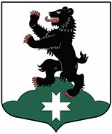 Муниципальное образование«Бугровское сельское поселение»Всеволожского муниципального района Ленинградской областиАДМИНИСТРАЦИЯПОСТАНОВЛЕНИЕ       20.12.2019         	                     	                    №  474           п. БугрыО внесении изменений в муниципальную программу«Предупреждение    и     ликвидация      последствийчрезвычайных    ситуаций    и   стихийных  бедствий на территории МО  «Бугровское сельское поселениена   2019-2023 годы»В соответствии со статьей 179 Бюджетного кодекса Российской Федерации, руководствуясь Порядком разработки и реализации муниципальных программ МО «Бугровское сельское поселение», во исполнении постановления администрации МО «Бугровское сельское поселение» от 11.09.2013 № 309, администрация «Бугровское сельское поселение» Всеволожского муниципального района Ленинградской областип о с т а н о в л я е т:Внести изменения в  муниципальную программу «Предупреждение и ликвидация последствий чрезвычайных ситуаций и стихийных бедствий на территории МО «Бугровское сельское поселение» на 2019-2023 годы»:    1.1. Паспорт муниципальной программы «Предупреждение и ликвидация последствий чрезвычайных ситуаций и стихийных бедствий на территории МО «Бугровское сельское поселение на   2019-2023 годы» утвердить в новой редакции согласно приложению 1.    1.2. Раздел 2 «Перечень мероприятий муниципальной программы ««Предупреждение и ликвидация последствий чрезвычайных ситуаций и стихийных бедствий на территории МО «Бугровское сельское поселение на   2019-2023гг.» утвердить в новой редакции согласно приложению 2.Настоящее постановление подлежит опубликованию в газете «Бугровский вестник» и на официальном сайте http//:www.admbsp.ru.Контроль за исполнением настоящего постановления возложить на главного специалиста Скачкова А. Б.Глава администрации                                                                                     И.В. Купина                                                                             Приложение 1к постановлению администрацииМО «Бугровское сельское поселение»от «___» __________2019 года № ____Муниципальная программа «Предупреждение и ликвидация последствий чрезвычайных ситуаций и стихийных бедствий на территории МО «Бугровское сельское поселение на   2019-2023гг.»Паспорт муниципальной программы(далее – Программа)Приложение 2к постановлению администрацииМО «Бугровское сельское поселение»от «___» __________2019 года № ____Раздел 2.  Перечень мероприятий муниципальной программы ««Предупреждение и ликвидация последствий чрезвычайных ситуаций и стихийных бедствий на территории МО «Бугровское сельское поселение на   2019-2023гг.»Руководитель программы:главный специалист по вопросам ГО ЧС и безопасности Адм.МО «Бугровское сельское поселение»         __________________                            /Скачков А.Б./Наименование программы                   Предупреждение и ликвидация последствий чрезвычайных ситуаций и стихийных бедствий на территории МО «Бугровское сельское поселение на   2019-2023гг.Заказчик программыАдминистрация муниципального образования «Бугровское сельское поселение» Всеволожского муниципального района Ленинградской областиИсполнитель и участники программыАдминистрация МО «Бугровское сельское  поселение» Всеволожского муниципального района Ленинградской области,  МКУ «Агентство по строительству и развитию территорий» БСП, иные коммерческие организацииЦели      
программы                   Реализация единой государственной политики в области защиты населения и территории  от чрезвычайных ситуаций и стихийных бедствий  на территории МО «Бугровское сельское поселение»Задачи    
программы                   Мероприятия по предупреждению и ликвидации последствий ЧС и стихийных бедствий, противодействие экстремизму и терроризму, материально – техническое оснащение мероприятий по предотвращению ЧС и стихийных бедствий;иные мероприятияСроки реализации            
программы   2019-2023 годыОбъемы и источники финансирования    
программы   Финансирование мероприятий программы осуществляется за счет средств бюджета МО «Бугровское сельское поселение» в объёмах, предусмотренных программой, корректируемых на каждый бюджетный год. Объём средств, необходимый для финансирования программы, составляет:Всего  – 48 592,7  тыс. руб.2019 г. – 12 405,9 тыс. руб.2020 г. – 13 474,8 тыс. руб.2021 г. – 11 238,0 тыс. руб.2022 г. – 10 369,0 тыс. руб.2023 г. -    1 105,0 тыс. руб.Ожидаемые результаты реализации программы и показатели эффективности- снижение количества погибших и травмированных людей при возникновении чрезвычайных ситуаций природного и техногенного характера;- создание запасов материально-технических, медицинских продовольственных и иных средств;- повышение уровня знаний населения МО «Бугровское сельское поселение» действиям по сигналам гражданской обороны и мерам защиты от чрезвычайных ситуаций природного и техногенного характера, соблюдения мер безопасности на воде; - снижение количества погибших и травмированных людей на водных объектах.Система организации контроля   за исполнением программыКонтроль за исполнением Программы осуществляет главный специалист по вопросам ГО ЧС и безопасности администрации МО «Бугровское сельское поселение» в установленном порядкеN 
п/пМероприятияОтветственный  испол  нитель (участник)Объемы и источники финансирования Объемы и источники финансирования Объемы и источники финансирования Объемы и источники финансирования Объемы и источники финансирования Объемы и источники финансирования Объемы и источники финансирования N 
п/пМероприятияОтветственный  испол  нитель (участник)Код бюджетной классификацииВсего, (тыс. руб)в том числе по годамв том числе по годамв том числе по годамв том числе по годамв том числе по годамN 
п/пМероприятияОтветственный  испол  нитель (участник)Код бюджетной классификацииВсего, (тыс. руб)20192020202120222023123456789Задача 1. Мероприятия по предупреждению и ликвидации последствий ЧС, стихийных бедствий, антитеррористической безопасности и   пропаганда мероприятийЗадача 1. Мероприятия по предупреждению и ликвидации последствий ЧС, стихийных бедствий, антитеррористической безопасности и   пропаганда мероприятийАдм. МО«Бугровское сельское поселение»1.1.Мероприятия по предупреждению и ликвидации последствий аварий, катастроф, чрезвычайных ситуаций природного и техногенного характера, по противодействию экстремизма и терроризма030901001000105001001001001001001.2.Закупка информационной литературы профилактического характера и создание информационных уголков для обучения населения мерам защиты от ЧС, стихийных бедствий, по противодействию экстремизма и терроризма10020202020201.3.Обслуживание системы оповещения 4311.4.Ремонт и обслуживание пожарных гидрантов 03100100100010 17503503503503503501.5.Обустройство пожарных водоемов:- дер. Мистолово, ул. Нижняя,уч.4А- дер. Мистолово, ул. Центральная,уч.56- дер. Савочкино, ул. Центральная, уч.14В38509802000870--Итого по задаче 1Итого по задаче 16631145029011340470470Задача 2. Материально-техническое оснащение мероприятий по предотвращению ЧС, стихийных бедствий и антитеррористической безопасностиЗадача 2. Материально-техническое оснащение мероприятий по предотвращению ЧС, стихийных бедствий и антитеррористической безопасностиАдм. МО «Буг-ровское сельское поселение»2.1Создание запасов материально-технических, продовольственных, медицинских и иных средств030901002000118820-2122252.2Оснащение УКП (учебно-консультационного пункта)4010-1010102.3Установка и обслуживание  системы оповещения 32501450-6006006002.4Приобретение дизель-генератора700700----Итого по задаче 2Итого по задаче 24078218006316326353.Иные мероприятия3.1Обеспечение деятельности муниципального казенного учреждения «Охрана общественного порядка»0309010030002037883,78775,910573,8926792670Итого по задаче 3Итого по задаче 337883,78775,910573,8926792670Всего по муниципальной программев т.ч. средства местного бюджетаВсего по муниципальной программев т.ч. средства местного бюджета48592,748592,712405,912405,913474,813474,81123811238103691036911051105